КРАСНОКУТСЬКА СЕЛИЩНА РАДА БОГОДУХІВСЬКОГО РАЙОНУ ХАРКІВСЬКОЇ ОБЛАСТІВІДДІЛ   ОСВІТИ, МОЛОДІ ТА СПОРТУН А К А З02.04.2021                                       Краснокутськ                                             № 89Про призначення відповідального за внесення повних і достовірних відомостей та даних в Єдину державнуелектронну базу з питань освітиНа виконання постанови Кабінету Міністрів України від 13.07.2011 №752 «Про створення Єдиної державної електронної бази з питань освіти» (зі змінами) та з метою внесення в Єдину державну електронну базу з питань освіти (далі – ЄДЕБО) відомостей та даних відділу освіти, молоді та спорту Краснокутської селищної ради Богодухівського району Харківської області, керуючись Законом України «Про місцеве самоврядування в Україні», н а к а з у ю:1. Призначити заступника начальника відділу освіти, молоді та спорту Краснокутської селищної ради Богодухівського району Харківської області Валентину КОЛОНТАЄВСЬКУ відповідальною за внесення в ЄДЕБО повних і достовірних відомостей та даних від відділу освіти, молоді та спорту Краснокутської селищної ради Богодухівського району Харківської області  із статусом «Адміністратор».2.  Відповідальній за внесення повних і достовірних відомостей та даних в ЄДЕБО Валентині КОЛОНТАЄВСЬКІЙ:2.1. Забезпечити підготовку та подачу необхідних документів Розпоряднику ЄДЕБО для отримання робочого місця (створення облікового запису) в ЄДЕБО.2.2. Здійснити підключення до ЄДЕБО  протягом одного робочого дня з дати отримання облікового запису та особистих параметрів доступу в ЄДЕБО.2.3. Постійно та своєчасно вносити в ЄДЕБО повні й достовірні відомості і дані від відділу освіти, молоді та спорту Краснокутської селищної ради Богодухівського району Харківської області.3. Контроль за виконанням цього наказу залишаю за собою.Начальник відділу освіти, молоді та спорту                               		    Тетяна КРАЛЯЗаступник начальника відділу В. КОЛОНТАЄВСЬКАЮрисконсульт групи по господарському обслуговуванню відділу А. ЗАМУРЕЙ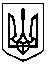 